LIFESPAN REPRESENTATIVE BULLETIN NOTES, NOVEMBER 2021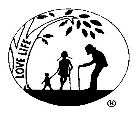 	    Nov. 6, 7		Right to Life-LIFESPAN	Hippos are People TooOn October 21st, an animal rights group celebrated a federal court ruling that recognizes hippos as legal persons for the first time in U.S. history.  Attorneys with the Animal Legal Defense Fund said animals are protected from “cruelty and exploitation” under the law and the new U.S. District Court for the Southern District of Ohio ruling expands their rights even further, “Animals have the right to be free from cruelty and exploitation, and the failure of U.S. courts to recognize their rights impedes the ability to enforce existing legislative protections,” said Animal Legal Defense Fund executive director Stephen Wells.  Keep in mind, Roe v Wade excludes the unborn child from the legal definition of a person.  For more information, please call the LIFESPAN office, 
248-816-1546.	Q Nov.13,14		Right to Life-LIFESPAN	 Down’s is UpThis was written by a man, Heath White,  who knew only success and thought his world was perfect until his unborn daughter was diagnosed with Down Syndrome.  His perfect world was about to collapse, and he wanted to prevent Paisley from changing that by encouraging his wife to abort—until the day he realized she was a little girl, just like her big sister…. “Before you were born, I only worried about how your disability reflected on me. Now there is no better mirror in the world. You’re my light in the dark, and it’s a privilege to be your dad. Love always, daddy.” 	     Nov. 20, 21		Right to Life-LIFESPAN	Happy ThanksgivingWe give thanks for the opportunity to recognize the beauty of new life, the joy of living and the opportunity to embrace a life lived long and well.  	     Nov. 27, 28		Right to Life-LIFESPAN	The Reason for the SeasonRight to Life-LIFESPAN Christmas cards are available.  They reflect the true message of the season, the joy of the birth of Christ.  Sending Christmas cards to friends and family seems to be a tradition that is waning.  Share the Reason for the Season!  For information, please call the LIFESPAN office, 248-816-1546